Помните,что гораздо легче предотвратить беду, чем бороться с ее последствиями.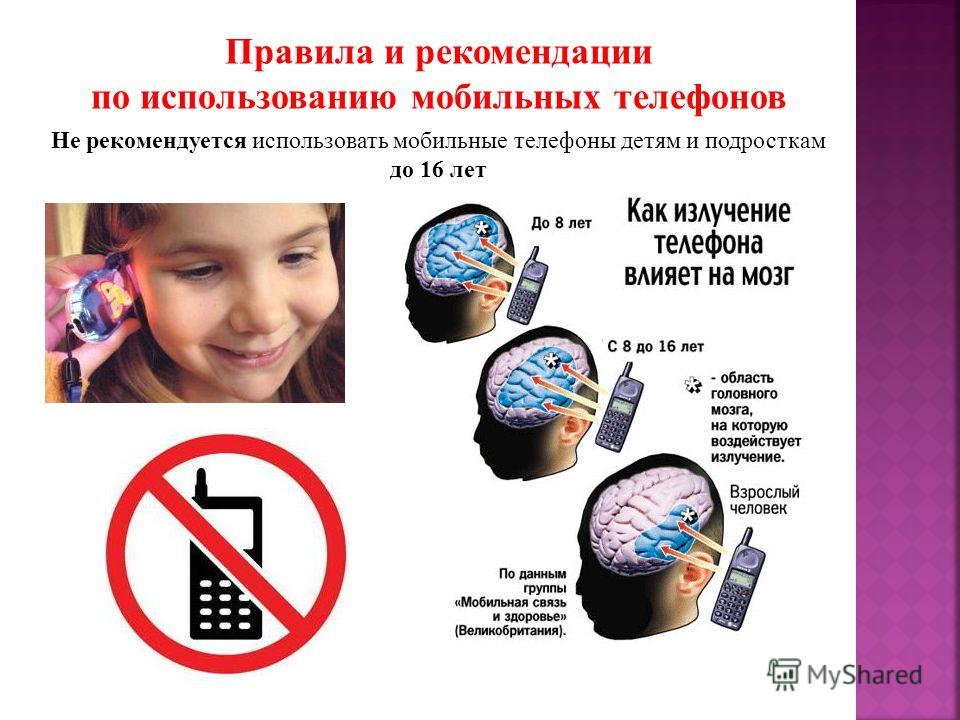 Умей сказать«НЕТ».Смоленское областное государственное бюджетное учреждение «Гагаринский социально-реабилитационный центр для несовершеннолетних «Яуза»(СОГБУ СРЦН «Яуза»)215047 Смоленская область, Гагаринский район с. Карманово ул. Октябрьская д.8 тел. 8-(48135) 7-78-59,  тел./факс 8(48135) 7-79-23«Телефонная зависимость»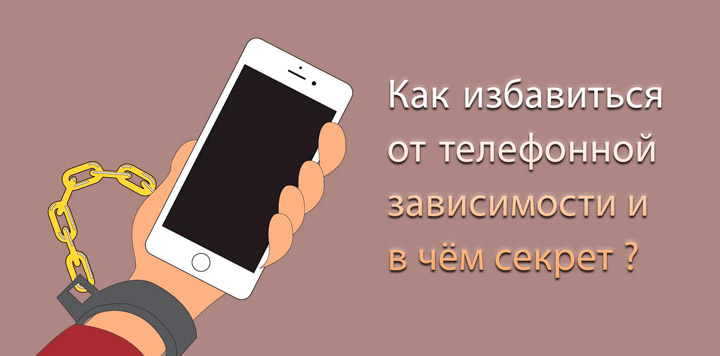 КармановоНомофобия («no-mobile-phone phobia» англ.) — это фобия отсутствия мобильного телефона.Номофобия —  это растущая проблема наряду с другими страхами и поведенческими зависимостями, связанными с использованием технологий. Учитывая, насколько многие люди полагаются на свои мобильные телефоны для работы, учёбы, новостей, развлечений и социальных связей, это может быть невероятно трудной задачей для преодоления.Исследования показали,  что хотя риск возникновения этого вида зависимости может быть у любого человека, чаще всего она встречается у подростков.Симптомы телефонной зависимости включают в себя:Индивид постоянно тянется к телефону. Проводит большую часть времени за ним. Просыпается по ночам, чтобы проверить, нет ли на телефоне уведомлений. Испытывает негативные эмоции, такие как гнев, грусть или беспокойство, когда у него нет телефона или он не может его проверить. Использование телефона привело к травме или несчастному случаю, например, к автомобильной аварии из-за отправки СМС за рулём. Количество времени, которое человек тратит на телефон, влияет на его профессиональную и личную жизнь. Когда индивидуум пытается ограничить использование телефона, через некоторое время у него случается рецидив.Последствия телефонной зависимости включают:Мышечную боль и скованность;Усталость; Размытое зрение;Сухость глаз. Красные или раздражённые глаза;Слуховые иллюзии (ложное восприятие мобильного телефона). Например: вы слышите, что телефон звонит или вибрирует, когда его рядом нет;Боль в большом пальце или запястье; Потеря интереса к другим видам деятельности, которые вам когда-то нравились;Бессонница и нарушения сна;Ухудшение успеваемости в школе, на работе;Обострение конфликтов с членами вашей социальной группы или семьи; Чувство раздражительности или беспокойства, когда у вас нет телефона. Повышенный риск развития депрессии или тревоги;Попадание в опасные ситуации из-за использования телефона;  Чувство вины, беспомощности или одиночества, когда вы остаётесь без телефона.Как избавиться от телефонной зависимости самостоятельно:1.Удалить мобильные приложения, которые занимают большую часть вашего времени. 2.Отключить уведомления на телефоне, чтобы не приходилось проверять его каждый раз, когда появляется уведомление. 3. Заряжайте телефон в недоступном месте, чтобы до него было сложнее добраться. 4. Постарайтесь заменить использование телефона другими занятиями, которые вам нравятся.5. Регулярно устраивайте «цифровую детоксикацию». Например, раз в неделю — день без гаджетов.